Fisherton Primary Health Week 11th-15th September207  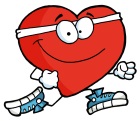 MondayMondayMondayMondayMondayMondayMondayI got up at…BreakfastLunchDinnersnacksExerciseI went to bed at…In bed I…Today I felt….Today I felt….Today I felt….Today I felt….Today I felt….Today I felt….Today I felt….